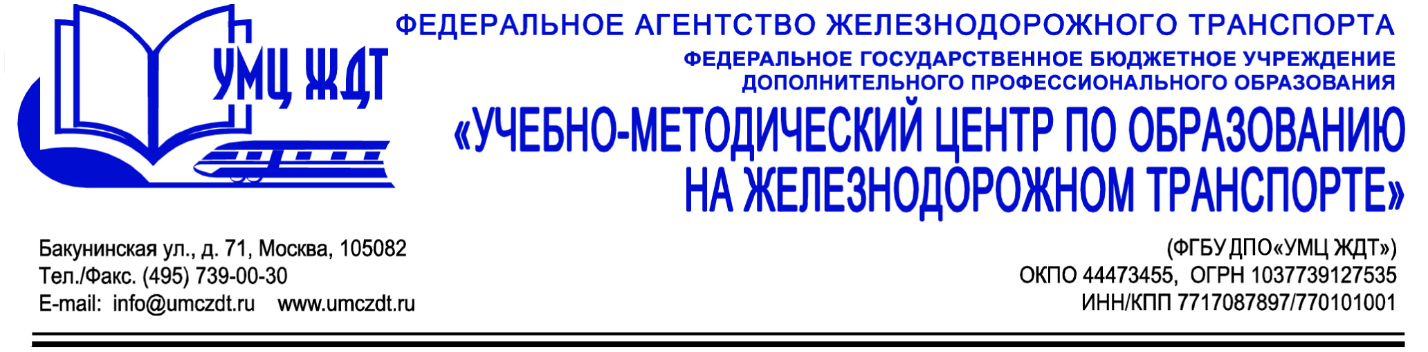 Аннотациядополнительной профессиональной программы (профессиональная переподготовка)Педагогика профессионального образования. Профиль «Транспорт»Адресация программы: лица, имеющие среднее профессиональное и (или) высшее образование.Количество часов: 520 часа.Формат обучения: очно-заочная форма обучения.Модуль 1. Цикл общекультурных дисциплин.Философия образования.Возрастная физиология и основы здорового образа жизни.Информационные технологии в образовании.Кадровое обеспечение транспортных комплексов.Менеджмент в образовании.Модуль 2. Цикл психолого-педагогических дисциплин. ПсихологияОбщая и профессиональная педагогикаМетодика профессионального обучения.Модуль 3. Подготовка к итоговой аттестации. Итоговая аттестация – итоговый экзамен (или защита итоговой аттестационной работы).По окончании курсов выдается диплом о профессиональной переподготовке.